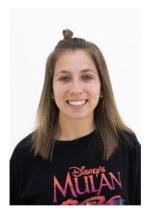 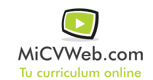 ESTUDIOSCFGS TÉCNICO EN IMAGEN PARA EL DIAGNÓSTICO Y MEDICINA NUCLEAR 6/2017FP3 / Grado Superior. Ciencias de la Salud CDP JOSÉ CABRERA. TREBUJENAGRADO EN ENFERMERÍA  0/0Cursando: Grado. Ciencias de la Salud UNIVERSIDAD DE CÁDIZ. JEREZ DE LA FRONTERAEXPERIENCIA LABORALSERVICIO ARAGONÉS DE SALUD 6/2020-10/2020
Servicios sanitarios (Sanidad) Radiotécnica
EL PUERTO DE SANTA MARIA (CADIZ)
SERVICIO ARAGONÉS DE SALUD 6/2019-8/2019
Servicios sanitarios (Sanidad) Radiotécnico
BARBASTRO 
SERVICIO ARAGONÉS DE SALUD 7/2018-8/2018
Servicios sanitarios (Sanidad) Radiotécnico

BARBASTRO Información adicionalInformación adicionalInformación adicional